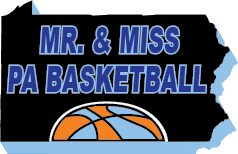 Mr. & Miss PA BasketballContact: Wayde MarsicoCell: 717-829-4994Fax: 717-540-5225                                                                                                                                                                        	WMarsico@MarsicoSports.comFebruary 28, 2023FOR IMMEDIATE RELEASESports Recruiters announces nominations opening for the tenth Mr. and Miss PA Basketball awards programSports Recruiters, presenter of the Mr. PA Football Awards Program, is proud to announce the tenth Mr. and Miss Pennsylvania Basketball Awards Program's opening for nominations starting today statewide.  The award recognizes the best high school basketball players in Pennsylvania, both male and female.The Mr. & Miss PA Basketball Selection Committee will select the players nominated for Mr. & Miss PA Basketball. There will be seventy-five players nominated each round. There will be a total of three-hundred nominees selected by the Mr. & Miss PA Basketball Selection Committee by the nomination deadline.After the nominations process is completed, the players will be chosen by basketball fans, sportswriters/ sportscasters, and coaches from around the state. Fans will be able to vote for their favorite players, and the media panel from major media markets as well as coaches from across the state will be voting for the outstanding players. The fans, the media, and the coaches each represent 1/3 of the vote.All high school basketball players in Pennsylvania are eligible to be nominated by the Mr. & Miss PA Basketball Selection Committee. Players will be selected by fans, media, and coaches via website voting once the voting process begins. The deadline for the nominations will be March 29, 2023. Go to pabball.com for more detailed information on the voting process.The following will be the selection process time line:Nominations Round One: March 10, 2023Nominations Round Two: March 17, 2023Nominations Round Three: March 24, 2023Nominations Deadline: March 29, 2023Fabulous Fifty Selected: April 7, 2023Tremendous Twenty-Five Selected: April 18, 2023Terrific Ten Selected: April 26, 2023Finalists Selected: May 5, 2023Winners Voting Deadline: May 15, 2023Awards Ceremony: May 27, 2023Sports Recruiters is very excited to present this award program again in Pennsylvania as it continues to grow. Twenty-six states with rich high school basketball traditions such as Texas, Indiana, Ohio, California, Kentucky, Kansas, Illinois, New York, Michigan, and North Carolina present awards annually (in collaboration with fans, coaches, and the sports media).  Pennsylvania is a hot-bed for high school basketball.  It's about time for Pennsylvania to have a Mr. and Miss Basketball award which is long overdue according to sportswriters and basketball enthusiasts.A portion of the proceeds are being donated to the 3 Star Foundation.# # #